Multi Academy 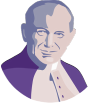 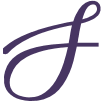 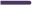 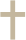 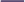 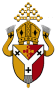 Be not  afraid HEALTH SAFETY AND WELL BEING POLICYSt. John Paul II Multi Academy Registered Offce: c/o St. Joseph’s Catholic Primary School, Little Sutton Lane, Sutton Coldfield B75 6PB E: enquiry@sjp2.net   |   T:  0121 354 6270   |   W: johnpaulii.co.uk Catholic Senior Executive Leader (CSEL): Mr J.B. Farrell Company House Registered No. 087062471. Success IndicatorsThe school has a Health, Safety and Wellbeing policy which: Provides an overview of the school policy on health, safety and wellbeing. Outlines the arrangements the school has in place for health, safety and wellbeing. Assigns roles and responsibilities to key staff in the school.Is monitored and reviewed regularly by senior leaders.2. OverviewAll schools are required to have a Health, Safety and Wellbeing Policy in place.The School’s Health, Safety and Wellbeing Policy should be developed by the Headteacher, members of the School Leadership team in conjunction with the Governing Body/Trust/Academy Board. 3. Employer responsibilities
Where the school/sponsor/board of governors is the direct employer of school staff (such as in Academies, Trust Schools, Foundation Schools and Voluntary Aided (VA) Schools) the school must have a Health and Safety Policy in place to comply with the Health and Safety at Work Act. This can be in any format. Where a County Council is the employer of school staff, such as in Maintained or Community Schools, Voluntary Controlled (VC) or Short Stay Schools it is recommended that schools use the Health, Safety and Wellbeing Policy template to develop their Health, Safety and Wellbeing Policy. 4. Day to day management of Health, Safety and Wellbeing
The organisation and arrangements which support the H,S and W Policy (day to day management of Health & Safety) are the responsibility of the Headteacher/Principal and the School Senior Leadership Team (supported and monitored by the Governing Body). Note that the Management of Health and Safety at Work Regulations requires employers to appoint one or more competent people to support their management of health and safety.   This may be done by appointing an external provider to provide this advice. 
Occupiers Liability 
Regardless of the status of the employer, all school governing bodies have health and safety responsibility as the occupier of the premises and therefore must take steps to ensure that the premises are managed effectively to reduce risk to those using, entering or accessing the premises at any time for any reason. 5. Template for Health, Safety and Wellbeing Policy 
The Staffordshire Health, Safety and Wellbeing Service provide a template Health, Safety and Wellbeing Policy for schools to customise and adapt for their own use.  This is on the next page.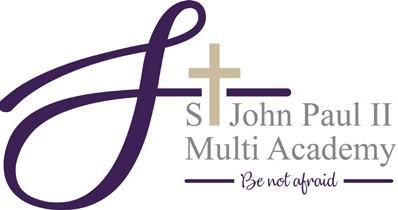 St John Paul II Multi Academy Company
Health, Safety and Wellbeing PolicyThe policy has 4 parts;Part A - IntroductionPart B - The Health and Safety Policy Statement Part C - Management Arrangements Part D - The detailed arrangements & procedures for Health, Safety and Wellbeing within the school name.Part E - The Key Performance Indicators.Introduction This policy statement complements (and should be read in conjunction with) the St John Paul II Multi Academy Health and Safety Policy Statement. It records the local organisation and arrangements for implementing the policy.  Policy Statement
The requirement to provide a safe and healthy working environment for all employees is acknowledged and the School/Academy (name) Governing Body/those in control of the school / academy recognise and take responsibility for compliance with the statutory duties under the Health and Safety at Work etc. Act 1974.The Governing Body will ensure so far as is reasonably practicable that:all places and premises where staff and pupils are required to work and engage in school/academy  activities are maintained in a condition which is safe and without risk to health. (This includes the health and safety of persons on the premises or taking part in educational activities elsewhere.)all plant and equipment is safe to use and that arrangements exist for the safe use, handling and storage of articles and substances at work.appropriate safe systems of work exist and are maintained.sufficient information, instruction, training and supervision is available and provided to ensure that staff and pupils can avoid hazards and contribute in a positive manner towards their own health and safety and others. a healthy working environment is maintained including adequate welfare facilities.In addition to the above the school/academy  will ensure that so far as is reasonably practicable that the health and safety of other non-employees is not adversely affected by its’ activities. Employee involvement is an important part of managing safely, and consultation on health and safety with employees and employee representatives forms part of this policy.This policy statement and the accompanying organisational arrangements supersede any previously issued.   Management Arrangements The following procedures and arrangements have been established within our school/academy to eliminate or reduce health and safety risks to an acceptable level and to comply with minimum legal requirements:Competent Health and Safety AdviceMonitoring Health and Safety  Detailed Health and Safety Arrangements Adapt this list of arrangements as appropriate for your school.
For further information from the Health, Safety and Wellbeing Service in any of these areas you may also wish to view the information on the SLN https://education.staffordshire.gov.uk/School-Admin/HealthSafetyWellbeing/Health-Safety-and-Wellbeing-Service.aspx  or consult with your Health and Safety Adviser / Other Specialist Adviser.
Accident Reporting, Recording & InvestigationAsbestos CommunicationConstruction Work *See also Contractor Management Consultation Contractor Management Curriculum Areas – health and safety Display Screen Equipment use (including PC’s, laptops and tablets) Early Years Foundation Stage (EYFS)Educational visits / Off-Site Activities Electrical Equipment [fixed & portable] Fire Precautions & Procedures [and other emergencies incl. bomb threats] First Aid *see also Medication Forest School Glass & Glazing Hazardous Substances (COSHH) Health and Safety Law Poster Housekeeping, cleaning & waste disposal Infection Control Lettings Lone Working Maintenance / Inspection of Equipment (including selection of equipment) Manual Handling  Medication Personal Protective Equipment (PPE) (links to Risk Assessment) Radiation  Reporting Hazards or Defects Risk Assessments Smoking  Shared use of premises/shared workplace  Stress and Staff Well-being  Swimming Pool Operating Procedures (where applicable) Training and Development Vehicles owned or operated by the school/academyVehicle movement on site Violence and Aggression and School/Academy Security Water System SafetyWorking at HeightWork Experience VolunteersE. Health and Safety Key Performance Indicators (KPI’s) It is important that school leaders, governors and managers can monitor the health and safety performance of their school in order to determine where progress is being made and where further actions and resources may be required.KPIsThe Health and Safety audit (January) will be completed annuallyOctober premises checklist to be completed annuallyFire risk assessment to be reviewed and updated annuallyTermly fire evacuation drills to take placeAccidents in schools to be reviewed at least annuallyFormal report on Health and Safety to be submitted to Governors and Board of Directors annually.  Date of last review and Committee HR and Operations – 21.5.19Date of next review March 2022Board approval Date22.5.19[Signature][Signature][Name], Chair of Governors[Name], Principal[Insert date] [Insert date] The school/academy obtains competent health and safety advice fromStaffordshire County CouncilDean Willetts – named link officerDean Willetts | Health & Safety AdvisorStrategic Health, Safety & Wellbeing Service Fourth Floor, Staffordshire Place 1Tipping Street, Stafford, ST16 2DH': (01785) 355777      (Duty Officer)shss@staffordshire.gov.uk (Duty Officer)*: dean.willetts@staffordshire.gov.uk Tel: 07773 791499
8: www.staffordshire.gov.ukIn an emergency we contact: Duty officer 01785355777In an emergency we contact: Duty officer 01785355777Name of person(s) responsible for the overall monitoring of health and safety in school/academy:NameOur arrangements for the monitoring of health and safety are (include here how performance is measured, reported upon when these are reported:Annual report to the governing bodyHalf termly updates to the governing bodyGovernor site/ link visits - annuallyOur arrangements for the monitoring of health and safety are (include here how performance is measured, reported upon when these are reported:Annual report to the governing bodyHalf termly updates to the governing bodyGovernor site/ link visits - annuallyThe school/academy carries of out formal evaluations and audits on the management of health and safety (frequency):October statutory testing and premises check – annualJanuary self audit - annualSummer Term audit – annualAudits and reviews also take place in response to major incidents or accidents.The school/academy carries of out formal evaluations and audits on the management of health and safety (frequency):October statutory testing and premises check – annualJanuary self audit - annualSummer Term audit – annualAudits and reviews also take place in response to major incidents or accidents.The last audit took place Date:By:Name of person responsible for monitoring the implementation of health and safety policiesNameAll staff are aware of the key performance indicators in part E and how they are monitoredAll staff are aware of the key performance indicators in part E and how they are monitoredWorkplace inspections - type Name of person who carries these out Our arrangements for recording and investigating: pupil accidents:staff accidents:visitor accidents:The person responsible for reporting accidents to the Health and Safety Executive (under RIDDOR) is:Our arrangements for reporting to the Governing Body or Academy Board are:Our arrangements for reviewing accidents and identifying trends are:Name of Premises Manager responsible for Managing Asbestos.Name of Premises Manager responsible for Managing Asbestos.NameLocation of the Asbestos Management Log or Record System.Location of the Asbestos Management Log or Record System.LocationOur arrangements to ensure contractors have information about asbestos risk prior to starting any work on the premises are:Our arrangements to ensure contractors have information about asbestos risk prior to starting any work on the premises are:Our arrangements to ensure contractors have information about asbestos risk prior to starting any work on the premises are:Our arrangements to ensure all school/academy staff such as class teachers or caretakers have information about asbestos risk on the premises:Our arrangements to ensure all school/academy staff such as class teachers or caretakers have information about asbestos risk on the premises:Our arrangements to ensure all school/academy staff such as class teachers or caretakers have information about asbestos risk on the premises:Staff must report damage to asbestos materials to:NameNameStaff must not drill or affix anything to walls without first obtaining approval from the premises manager.Staff must not drill or affix anything to walls without first obtaining approval from the premises manager.Staff must not drill or affix anything to walls without first obtaining approval from the premises manager.Name of SLT member who is responsible for communicating with staff on health and safety matters:NameOur arrangements for communicating about health and safety matters with all staff are:Our arrangements for communicating about health and safety matters with all staff are:Staff can make suggestions for health and safety improvements by:Staff can make suggestions for health and safety improvements by:Name of person coordinating any construction work / acting as Client for any construction project. Name: John CarrollOur arrangements for managing construction projects within the scope of the Construction Design and Management Regulations are: Duty holders will be identified and named as part of any Construction project.   Our arrangements for managing construction projects within the scope of the Construction Design and Management Regulations are: Duty holders will be identified and named as part of any Construction project.   Our arrangements for the exchange of health and safety information / risk assessments/safe working arrangements/monitoring are: Exchange of Hazards form to be completed before the commencement of the work.Our arrangements for the exchange of health and safety information / risk assessments/safe working arrangements/monitoring are: Exchange of Hazards form to be completed before the commencement of the work.Our arrangements for the induction of contractors are: Facilities Manager to meet with contractor before the commencement of works/ Notice of Safeguarding and Child Protection information sheets available to visitors in reception.Our arrangements for the induction of contractors are: Facilities Manager to meet with contractor before the commencement of works/ Notice of Safeguarding and Child Protection information sheets available to visitors in reception.Staff should report concerns about contractors to: Facilities ManagerStaff should report concerns about contractors to: Facilities ManagerWe will review any construction activities on the site at regular intervalsWe will review any construction activities on the site at regular intervalsName of SLT member who is responsible for consulting with staff on health and safety matters:NameThe name of the Trade Union Health and Safety Representative is:NameOur arrangements for consulting with staff on health and safety matters are:Our arrangements for consulting with staff on health and safety matters are:Staff can raise issues of concern by:Staff can raise issues of concern by:Name of person responsible for managing and monitoring contractor activityName: John Carroll (Site )Our arrangements for selecting competent contractors are: Managing contractors Policy 5.2Our arrangements for selecting competent contractors are: Managing contractors Policy 5.2Our arrangements for the exchange of health and safety information / risk assessments/safe working arrangements/monitoring are: Pre works meeting and completion of Exchange of Hazards Form and Intrusive Works FormOur arrangements for the exchange of health and safety information / risk assessments/safe working arrangements/monitoring are: Pre works meeting and completion of Exchange of Hazards Form and Intrusive Works FormOur arrangements for the induction of contractors are set out in the Managing Contractors Policy and a Pre works meeting will set out expectations and  carry out assessment of the work area.Our arrangements for the induction of contractors are set out in the Managing Contractors Policy and a Pre works meeting will set out expectations and  carry out assessment of the work area.Staff should report concerns about contractors to: SLT/ Site supervisor/ ManagerStaff should report concerns about contractors to: SLT/ Site supervisor/ ManagerName of person who has overall responsibility for the curriculum areas as follows:EYFSScience
D&TPEHead of Dept. or Curriculum Lead NameRisk assessments for these curriculum areas are the responsibility of:Name(s)The school/academy assesses the risk of the use of computers/laptops by carrying out a DSE assessment for staff using this type of equipment continuously and regularly for over an hour.  The school/academy assesses the risk of the use of computers/laptops by carrying out a DSE assessment for staff using this type of equipment continuously and regularly for over an hour.  Our arrangements for carrying out DSE assessments are:Our arrangements for carrying out DSE assessments are:Name of person who has responsibility for carrying out Display Screen Equipment Assessments NameDSE assessments are recorded and any control measures required to reduce risk are managed by NameName of person who has overall responsibility for EYFSNameOur arrangements for the safe management of EYFS are:Our arrangements for the safe management of EYFS are:Name of person who has overall responsibility for Educational Visits NameThe Educational Visits Coordinator isNameOur arrangements for the safe management of educational visits:Our arrangements for the safe management of educational visits:Name of person responsible for arranging Fixed Electrical Wiring Tests and taking any remedial action required:Name  Mr John CarrollAcademy Facilities ManagerFixed electrical wiring test records are located: School buildings Log BookAll staff visually inspect electrical equipment before use.All staff visually inspect electrical equipment before use.Our arrangements for bringing personal electrical items onto the school site are:Our arrangements for bringing personal electrical items onto the school site are:Name of person responsible for arranging the testing of portable electrical equipment (PAT):Name Mr John CarrollName of person responsible for defining the frequency of portable electrical equipment (PAT) testing:Name Mr John CarrollPortable electrical equipment (PAT) testing records are located: School Buildings Log BookStaff must take defective electrical equipment out of use and report to:Name Mr John CarrollThe portable electrical equipment on the school/academy  site owned and used by contractors is the responsibility of the contractor, who must provide records of this if requested:The portable electrical equipment on the school/academy  site owned and used by contractors is the responsibility of the contractor, who must provide records of this if requested:Name of competent person responsible for undertaking & reviewing fire risk assessment in addition to any associated action planningName Mr John CarrollThe Fire Risk Assessment is located ……Main OfficeWhen the fire alarm is raised the person responsible for calling the fire service isOR The site has a fire alarm which activates a response from (a 3rd party / listening service)Name Name of person responsible for arranging and recording of fire drillsNameName of person responsible for creating and reviewing Fire Evacuation arrangementsNameOur Fire Evacuation Arrangements are published …LocationOur Fire Marshals are listed LocationResults of the testing and maintenance of fire equipment and installations is recorded in a Fire Log Book located atLocation School Buildings Log BookName of person responsible for training staff in fire proceduresName  John CarrollAll staff must be aware of the Fire Procedures in school All staff must be aware of the Fire Procedures in school Name of person responsible for carrying out the First Aid Assessment NameThe First Aid Assessment is located LocationFirst Aiders are listed LocationName of person responsible for arranging and monitoring First Aid Training NameLocation of First Aid BoxesName of person responsible for checking & restocking first aid boxes In an emergency staff are aware of how to summon an ambulance  In an emergency staff are aware of how to summon an ambulance Our arrangements for dealing with an injured person who has to go to hospital are (who is contacted/ who accompanies staff or children to hospital):Our arrangements for dealing with an injured person who has to go to hospital are (who is contacted/ who accompanies staff or children to hospital):pupilsstaffvisitorsOur arrangements for recording the use of First Aid areOur arrangements for recording the use of First Aid areName of person in school who leads on Forest School activityOur arrangements for developing, organising and running Forest School activity. Include here any details with regard to risk assessment, communication and supervision etc. Our arrangements for developing, organising and running Forest School activity. Include here any details with regard to risk assessment, communication and supervision etc. All glass in doors and side panels are constructed of safety glassAll glass in doors and side panels are constructed of safety glassAll replacement glass is of safety standardAll replacement glass is of safety standardA glass and glazing assessment took place in (year) and the record can be found ….Date and LocationSchool Buildings log bookName of person responsible for carrying out risk assessment for hazardous substances (COSHH Assessments) Mr John Carroll Churchill Cleaning ServicesOur arrangements for managing hazardous substances (selection, storage, risk assessment, risk control etc.) are:The school/academy uses CLEAPPS as a resource and all staff must be aware of how to access this information. Our arrangements for managing hazardous substances (selection, storage, risk assessment, risk control etc.) are:The school/academy uses CLEAPPS as a resource and all staff must be aware of how to access this information. The Health and Safety at Work poster is located:LocationAll staff and pupils share the responsibility for keeping the school/academy site clean, tidy and free from hazards All staff and pupils share the responsibility for keeping the school/academy site clean, tidy and free from hazards Our waste management arrangements are: Birmingham City Council Waste CollectionOur waste management arrangements are: Birmingham City Council Waste CollectionOur site housekeeping arrangements are:Our site housekeeping arrangements are:Site cleaning is provided by: ChurchillName and contact details Mr Ian WhiteheadCleaning staff have received appropriate information, instruction and training about the following and are competent:Cleaning staff have received appropriate information, instruction and training about the following and are competent:work equipmentwork equipmenthazardous substanceshazardous substancesWaste skips and bins are located away from the school/academy  building.Waste skips and bins are located away from the school/academy  building.All staff and pupils must be aware of the arrangements for disposing of waste and he location of waste bins and skips.All staff and pupils must be aware of the arrangements for disposing of waste and he location of waste bins and skips.Staff in all Depts. who generate waste (e.g.catering/cleaning/curriculum areas) must be aware of the risk assessments and control measures in place for their role. Staff in all Depts. who generate waste (e.g.catering/cleaning/curriculum areas) must be aware of the risk assessments and control measures in place for their role. Name of person responsible for managing infection control:NameOur infection control arrangements (including communicable diseases/hand hygiene standards) are:Our infection control arrangements (including communicable diseases/hand hygiene standards) are:Name of Premises Manager or member of Leadership team responsible for Lettings Name: John CarrollOur arrangements for managing Lettings of the school/academy /rooms or external premises are ;Our arrangements for managing Lettings of the school/academy /rooms or external premises are ;The health and safety considerations for Lettings are considered and reviewed annuallyThe health and safety considerations for Lettings are considered and reviewed annuallyHirers have in place their own risk assessments, first aid arrangements/ fire procedures and emergency procedures.Hirers have in place their own risk assessments, first aid arrangements/ fire procedures and emergency procedures.Hirers are responsible for obtaining the necessary local authority licenses for their activities and these must be provided to the school/academy  on request. Hirers are responsible for obtaining the necessary local authority licenses for their activities and these must be provided to the school/academy  on request. Further conditions are found in the Academy Lettings Policy and Conditions of HireFurther conditions are found in the Academy Lettings Policy and Conditions of HireOur arrangements for managing lone working are:Lone working is not encouraged in schools in the St John Paul II MAC but if staff are required to work at any site alone, the following must be in place:Avoid working at height or any higher risk activities. Members of staff working alone must have a mobile phone with them at all times.Contact arrangements must be in place so that the member of staff can contact a line manager in the event of an emergency.Members of staff who are required to work alone should ensure that next of kin have out of hours contact numbers for line managers.Working hours must be agreed in advance and adhered to.Any Home Visits must always be carried out by two members of staff and the addresses of the visits must be known by school.  Staff must have a mobile phone with them at all times if they are off site.NOTE Types of equipment  to consider in this section:Ladders and steps, fume cupboards, other extraction systems, PE equipment, D&T machines, lifts & lifting equipment, pressure cookers, autoclaves, fire alarm and smoke detection, emergency lighting, fire extinguishers.
This section must include the arrangements for school/academy  kitchens, science laboratories or Design and Technology roomsNOTE Types of equipment  to consider in this section:Ladders and steps, fume cupboards, other extraction systems, PE equipment, D&T machines, lifts & lifting equipment, pressure cookers, autoclaves, fire alarm and smoke detection, emergency lighting, fire extinguishers.
This section must include the arrangements for school/academy  kitchens, science laboratories or Design and Technology roomsName of person responsible for the selection, maintenance / inspection and testing of equipmentName  Mr John CarrollRecords of maintenance and inspection of equipment are retained and are located:Location School Buildings Log BookStaff report any broken or defective equipment to:Name Mr John Carroll by using the Parago reporting systemThe equipment on the school/academy  site owned and used by contractors is the responsibility of the contractor, who must provide records of testing , inspection and maintenance if requested:The equipment on the school/academy  site owned and used by contractors is the responsibility of the contractor, who must provide records of testing , inspection and maintenance if requested:Name of competent person responsible for carrying out manual handling risk assessmentsName Mr John CarrollOur arrangements for managing manual handling activities are:Our arrangements for managing manual handling activities are:Staff must aware of the requirement to avoid hazardous manual handling and carry out risk assessment where the task cannot be avoided.  Staff must aware of the requirement to avoid hazardous manual handling and carry out risk assessment where the task cannot be avoided.  Staff who carry out manual handling must be aware of the manual handling risk assessment and the control measures in place for the task.Staff who carry out manual handling must be aware of the manual handling risk assessment and the control measures in place for the task.Staff are trained appropriately to carry out manual handling activities.Staff are trained appropriately to carry out manual handling activities.Where people handling takes place an Individual Manual Handling Plan must be in place and communicated to all parties (including where appropriate the young person/their parents/carers/support staff).  Where people handling takes place an Individual Manual Handling Plan must be in place and communicated to all parties (including where appropriate the young person/their parents/carers/support staff).  Name of person responsible for the management of and administration of medication to pupils in school/academyNameOur arrangements for the administration of medicines to pupils are:Our arrangements for the administration of medicines to pupils are:The names members of staff who are authorised to give / support pupils with medication are: Medication is stored:LocationA record of the administration of medication is located:LocationPupils who administer and/or manage their own medication in school are authorised to do so by a (name) and provided with a suitable private location to administer medication/store medication and equipment.  Pupils who administer and/or manage their own medication in school are authorised to do so by a (name) and provided with a suitable private location to administer medication/store medication and equipment.  Staff are trained to administer complex medication by the school nursing service when required. Staff are trained to administer complex medication by the school nursing service when required. Our arrangements for administering emergency medication (e.g. Asthma inhalers/Epi pen) are:Our arrangements for administering emergency medication (e.g. Asthma inhalers/Epi pen) are:Staff who are taking medication must keep this personal medication in a secure area in a staff only location.Staff who are taking medication must keep this personal medication in a secure area in a staff only location.Staff must advise the school/academy leaders if they are taking any medication which might impair their ability to carry out their normal work.  Staff must advise the school/academy leaders if they are taking any medication which might impair their ability to carry out their normal work.  PPE is provided free of charge where a risk assessment identifies this is needed to control a risk and the risk cannot be controlled by another means. PPE is provided free of charge where a risk assessment identifies this is needed to control a risk and the risk cannot be controlled by another means. Name(s) of person responsible for selecting suitable personal protective equipment (PPE) for school/academy  staff. NameName of person responsible for the checking and maintenance of personal protective equipment provided for staffNamePPE provided for use in curriculum lessons is not “personal” as it is provided by pupils in classroom situations.PPE provided for use in curriculum lessons is not “personal” as it is provided by pupils in classroom situations.Name(s) of person responsible for selecting suitable personal protective equipment (PPE) for pupils.NameAll PPE provided for use in a classroom environment is kept clean, free from defects and replaced as necessary. All PPE provided for use in a classroom environment is kept clean, free from defects and replaced as necessary. Name(s) of person responsible for cleaning and checking pupil PPE.NameName of the school/academy  Radiation Protection Supervisor (RPS)NameName of the Radiation Protection Adviser (RPA)Name All staff and pupils must report any hazards, defects or dangerous situations they see at school/academy.  Our arrangements for the reporting of hazards and defects:By using the Parago reporting system or by immediately reporting directly to Site staffThe school/academy has in place risk assessments for any identified significant risk. Control measures which are put in place to eliminate or reduce risk are communicated to staff, pupils and other who may be exposed to the risk.The school/academy has in place risk assessments for any identified significant risk. Control measures which are put in place to eliminate or reduce risk are communicated to staff, pupils and other who may be exposed to the risk.Risk assessments are in place for the following areas:
(examples) 
Premises and groundsCurriculum / classroomsHazardous activities or eventsLettings or contract work which may affect staff or pupils in the school/academy Fire Risk AssessmentHazardous SubstancesWork EquipmentManual handling activities Risks related to individuals e.g. health issuesSegregation of Traffic and PedestriansRisk assessments are in place for the following areas:
(examples) 
Premises and groundsCurriculum / classroomsHazardous activities or eventsLettings or contract work which may affect staff or pupils in the school/academy Fire Risk AssessmentHazardous SubstancesWork EquipmentManual handling activities Risks related to individuals e.g. health issuesSegregation of Traffic and PedestriansName of person who has overall responsibility for the school/academy  risk assessment process and any associated action planningNameOur arrangements for carrying out, recording, communicating and reviewing risk assessments are:Our arrangements for carrying out, recording, communicating and reviewing risk assessments are:Appropriate training is provided for staff who are creating, reviewing or implementing risk assessments. Appropriate training is provided for staff who are creating, reviewing or implementing risk assessments. When an accident or incident occurs a post risk assessment takes place when a new hazard has been identified.  When an accident or incident occurs a post risk assessment takes place when a new hazard has been identified.  Risk assessments are created or reviewed when something new is introduced or a change has occurred.  Risk assessments are created or reviewed when something new is introduced or a change has occurred.  No smoking or vaping is permitted on site or in vehicles owned or operated by the school/academy. Name of Premises Manager or member of Leadership team responsible for Premises Management Name: John CarrollThe school/academy premises are shared with another organisation (e.g.Contract caterer/public leisure centre).Name: Churchill, CaterlinkOur arrangements for managing health and safety in a shared workplace are:Our arrangements for managing health and safety in a shared workplace are:Name of person who has overall responsibility for the health and wellbeing of school/academy staffNameAll staff have responsibility to take care of their own health and wellbeing and the school/academy supports staff to do this by implementing the following arrangements:All staff have responsibility to take care of their own health and wellbeing and the school/academy supports staff to do this by implementing the following arrangements:Solutions to stress hazards and suggestions on how to minimise stress have been identified, discussed and communicated. Solutions to stress hazards and suggestions on how to minimise stress have been identified, discussed and communicated. All staff have an opportunity to contribute to discussions, meetings and initiatives around wellbeing issues at work. All staff have an opportunity to contribute to discussions, meetings and initiatives around wellbeing issues at work. Individual stress risk assessments take place when a member of staff requires additional individual support. Individual stress risk assessments take place when a member of staff requires additional individual support. A team stress risk assessment has been completed involving all staff and this is reviewed regularly. Date Completed / reviewedA team stress risk assessment has been completed involving all staff and this is reviewed regularly. Date Completed / reviewedName of person who has overall responsibility for managing the swimming pool and it’s environment.NameOur arrangements for carrying out suitable swimming pool management (including minimum supervision standards, how to summon assistance in emergency, what to do if problem identified with pool water quality, supervision in changing areas, max numbers of swimmers, conditions of hire to outside organisations, first aid provision, training plant operators): Our arrangements for carrying out suitable swimming pool management (including minimum supervision standards, how to summon assistance in emergency, what to do if problem identified with pool water quality, supervision in changing areas, max numbers of swimmers, conditions of hire to outside organisations, first aid provision, training plant operators): Staff operating the swimming pool have received appropriate training and information.Staff operating the swimming pool have received appropriate training and information.Emergency procedures are in pace for the use of the swimming pool and all staff who supervise swimming activities are trained appropriately in these procedures. Emergency procedures are in pace for the use of the swimming pool and all staff who supervise swimming activities are trained appropriately in these procedures. The health and safety considerations within curriculum swimming must be planned, supervised and managed by staff who include in their lesson planning.The health and safety considerations within curriculum swimming must be planned, supervised and managed by staff who include in their lesson planning.Name of person who has overall responsibility for the training and development of staff. 	NameAll new staff receive an induction which includes health and safety, fire procedures, first aid and emergency procedures. All new staff receive an induction which includes health and safety, fire procedures, first aid and emergency procedures. Our arrangements for carrying out suitable and sufficient health and safety training for all staff are:Our arrangements for carrying out suitable and sufficient health and safety training for all staff are:The school/academy has a health and safety training matrix to help in the planning of essential and development training for staff. The school/academy has a health and safety training matrix to help in the planning of essential and development training for staff. Training records are retained and are located XXTraining records are retained and are located XXTraining and competency as a result of training is monitored and measured by:   NameName of person who has overall responsibility for the school/academy vehicles  NameThe school/academy operates (no.of xx) minibus/coaches/cars/other vehicles (e.g. quad bikes/ride on mowers). ListName of person who manages the driver medical examinationsName of person who manages the vehicle license requirementsName of person who undertakes vehicle checks such as oil, water and routine roadworthiness. Name of person who arranges servicing and maintenance of the academy vehicles Our arrangements for the safe use of school/academy  vehicles are:Our arrangements for the safe use of school/academy  vehicles are:Name of Premises Manager responsible for the management of vehicles on site NameOur arrangements for the safe access and movement of vehicles on site are (include restriction on vehicle movement at certain times, speed limits, segregation vehicles from pedestrian areas, restrictions on reversing vehicles, special arrangements for deliveries etc): Our arrangements for the safe access and movement of vehicles on site are (include restriction on vehicle movement at certain times, speed limits, segregation vehicles from pedestrian areas, restrictions on reversing vehicles, special arrangements for deliveries etc): The school/academy provides a place of work which is designed and managed to minimise the risk of violence and aggression to staff, pupils and visitors.   The school/academy provides a place of work which is designed and managed to minimise the risk of violence and aggression to staff, pupils and visitors.   A risk assessment is carried out where staff are at increased risk of injury due to their work.A risk assessment is carried out where staff are at increased risk of injury due to their work.Training, information and instruction is available to staff to help them manage the risk of violence and aggression where required. Training, information and instruction is available to staff to help them manage the risk of violence and aggression where required. Staff and pupils must report all incidents of verbal & physical violence to:Name Incidents of verbal & physical violence are investigated by:NameName of person who has responsibility for site security: NameOur arrangements for site security are:Our arrangements for site security are:Name of Premises Manager responsible for managing water system safety.Name Mr John CarrollName of contractors who have undertaken a risk assessment of the water system Name Integrated Water ServicesName of contractors who carry out regular testing of the water system:Name Intergrated Water ServicesLocation of the water system safety manual/testing logLocation Main OfficeOur arrangements to ensure contractors have information about water systems are: Log book filled in with Weekly and monthly checksOur arrangements to ensure contractors have information about water systems are: Log book filled in with Weekly and monthly checksOur arrangements to ensure all school/academy  staff carrying out checks or testing or maintenance have information about the water system:Log book available at all times in the officeOur arrangements to ensure all school/academy  staff carrying out checks or testing or maintenance have information about the water system:Log book available at all times in the officeName(s) of person responsible managing the risk of work at height on the premises: NameWork at height is avoided where possible. Work at height is avoided where possible. Our arrangements for managing work at height are:Our arrangements for managing work at height are:Appropriate equipment is provided for work at height where required. Appropriate equipment is provided for work at height where required. Staff who carry out work at height are trained to use the equipment providedStaff who carry out work at height are trained to use the equipment providedWork at height equipment is regularly inspected, maintained and records are kept (Location) Work at height equipment is regularly inspected, maintained and records are kept (Location) Name of person who has overall responsibility for managing work experience and work placements for school/academy pupils.NameOur arrangements for assessing potential work placements, arrangements for induction and supervision of students on work placement are:Our arrangements for assessing potential work placements, arrangements for induction and supervision of students on work placement are:The name of the person responsible for the health and safety of people on work experience in the school/academy  premises:  Name Our arrangements for managing the health and safety of work experience students in the school/academy  are:Our arrangements for managing the health and safety of work experience students in the school/academy  are:Name of person who has overall responsibility for managing/coordinating volunteers working within the school/academy:NameVolunteers are considered as a member of staff and all health and safety arrangements including induction and training must apply. Volunteers are considered as a member of staff and all health and safety arrangements including induction and training must apply. 